未就学児緊急点検対策一覧【常磐保育園】【対策検討メンバー】施設、岐阜市子ども未来部子ども保育課、岐阜市基盤整備部道路維持課、岐阜北警察署交通課未就学児緊急点検対策箇所図【常磐保育園】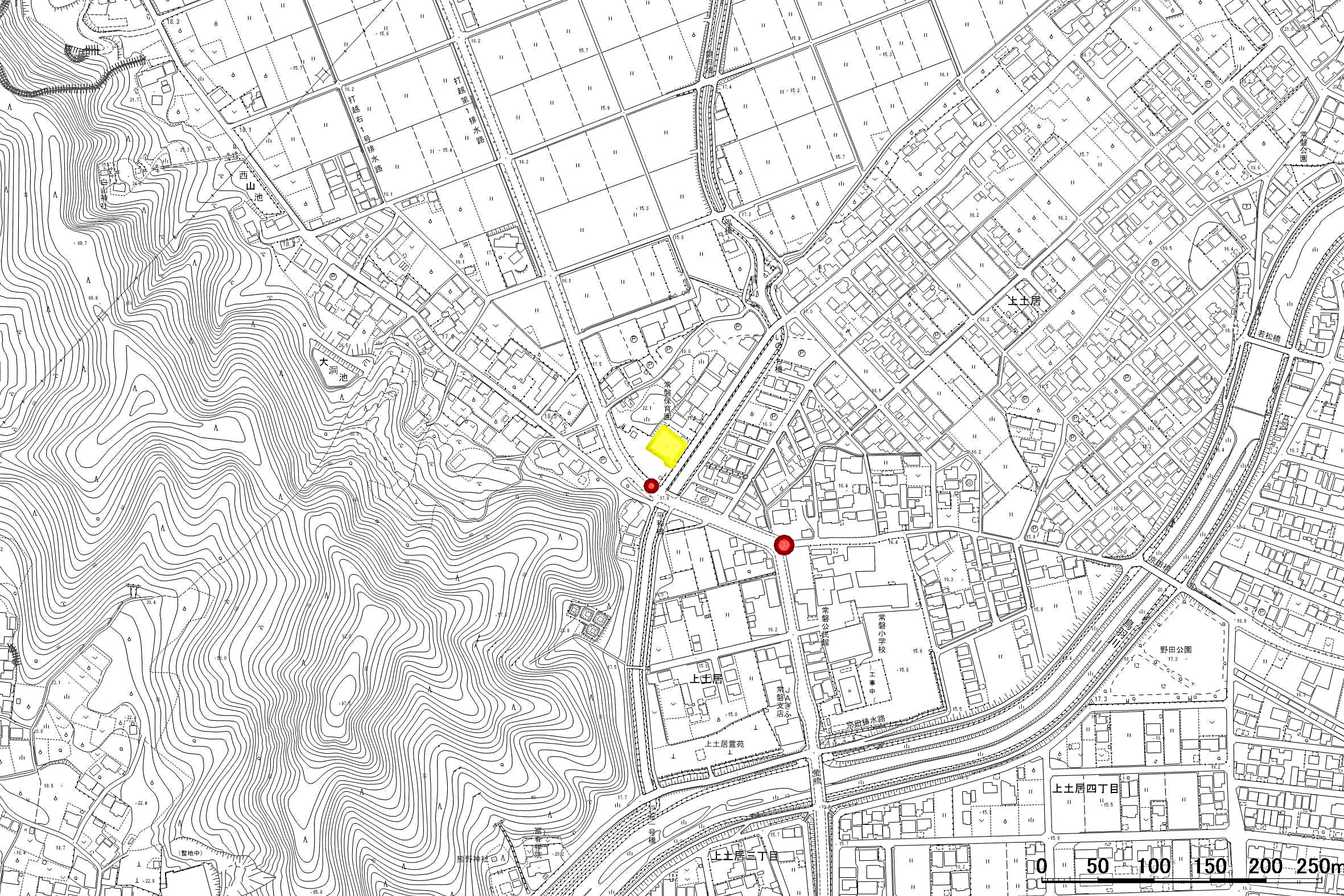 番号路線名箇所名・住所移動経路の状況・危険の内容対策内容事業主体対策年度1市道　中野2号線上土居地先交差点の安全対策警戒標識の設置岐阜市R22市道　鷺山城田寺線上土居地先交差点の安全対策植栽の選定岐阜市R2345678910